Fiche experts groupe 2La compréhension des labels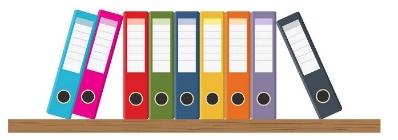 Les labels à découvrir…. en vous aidant des produits, des ressources et d’internet à votre dispositionLES LABELS ÉQUITABLES ET ENVIRONNEMENTAUX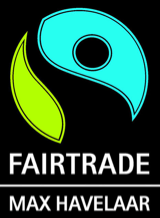 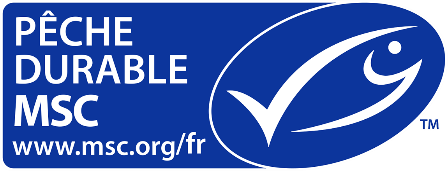 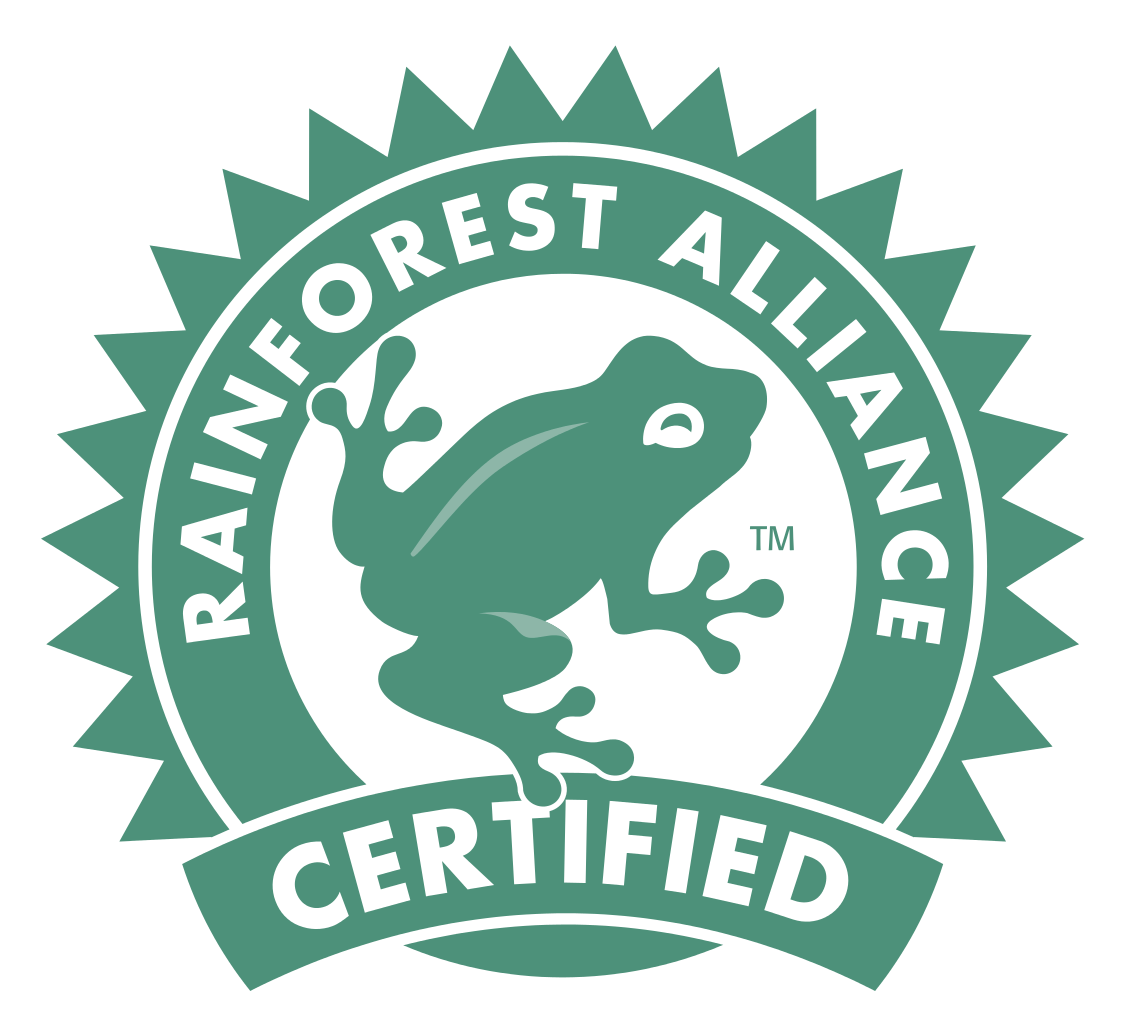 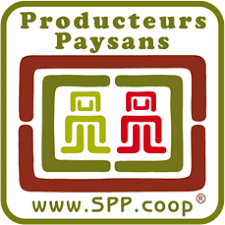 Les labels marketing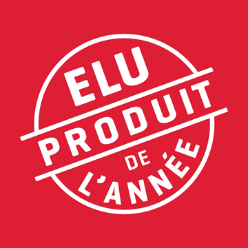 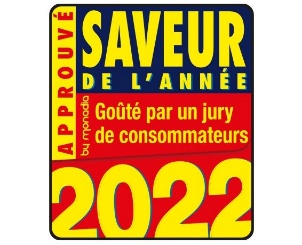 En route vers la découverte….Concevoir une fiche ressource contenant les signes de qualités et leur significationCréer une vidéo pour présenter les labels 			https://www.canva.com/Créer un Quizz de type « classement par paire »		 https://learningapps.org/Préparer et présenter à la classe le travail de groupeToutes les ressources créées sont à déposer sur l’espace collaboratifSignes de qualitéSignification